たまねぎ生産拡大対策会議　開催要領１．　趣　旨　県では、JA、市町、生産者と一体となって、令和元年度から「さが園芸888運動」を展開し、収益性の高い農業の実現に向けた取組を推進している。たまねぎは、本県園芸農業を支える主力品目であるが、平成28年のべと病被害から生産量は回復傾向にあるものの、高齢化、労働力不足等により生産面積は減少している。また、貯蔵中の品質低下による価格低下など新たな課題も発生している。そこで、たまねぎの生産振興に向けた対策会議を設立し、生産者はもとより、関係市町やＪＡなどの県内関係機関・団体が一体となり、機械化体系による大規模化、高品質なたまねぎ生産、病害対策等を一体的に推進するプロジェクトを実施することにより、消費地域への供給責任産地として大きな役割を担っている佐賀たまねぎの産地の再興に取り組む。２．　開催日時　令和４年１月20日（木）14:00～15:00３．　会場　　グランデはがくれ　シンフォニーホール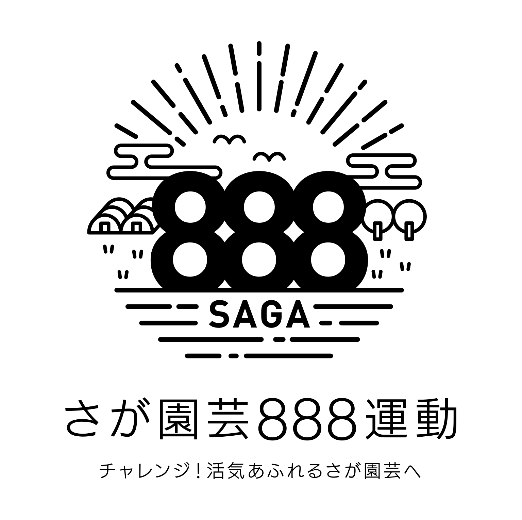 （佐賀県佐賀市天神２丁目１－36）４．　主催　　佐賀県５．　会議次第６．　参集範囲　　佐賀県たまねぎ部会、白石町、佐賀県農業協同組合（本所、杵藤エリア）、唐津農業協同組合、伊万里市農業協同組合、佐賀県（農業技術防除センター、上場営農センター、農業試験研究センター、杵島農業改良普及センター、農地整備課、流通・貿易課、園芸課）７．　その他　・当日は、新型コロナウイルス感染症対策のため、マスクの着用をお願いします。時　　刻　内　　　容14:00～１　開会２　挨拶14:10～３　協議事項（１）たまねぎ生産拡大対策会議の設置について（２）佐賀たまねぎ再興プロジェクトについて（３）令和４年度の取組内容について（４）その他～15:00４ 閉会